大分県社会福祉協議会 地域福祉部 甲斐 行FAX 097-558-1635　　　　　　 　　　                 ※送信票は不要です送信日：令和６年　　　月　　　日令和６年度 第1回 こども食堂運営者・支援者研修会（5月22日(水)）【参加申込書】こども食堂名または団体名　　　　　　　　　　　　　　　　　　　　　　　　　　　　　　　　　　　　　　　　　　連絡先TEL　　　　　　　　　　　　　　　　　　　　　　　　　　　　　　　　　　　　　　　　　　　　　　　　　　　※申込締切　５月８日（水）必着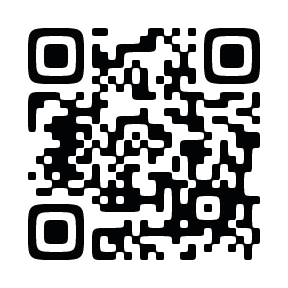 ※フォーム（右の二次元バーコード）からも申込できます。URL: https://forms.gle/gTUoAG5CwG51mEMt9(フリガナ)氏　　名所　属 ・ 役　職参加方法(いずれかに〇をつけてください)(フリガナ)氏　　名所　属 ・ 役　職メールアドレス(オンライン参加の場合使用)会場 ・ オンライン(Zoom)会場 ・ オンライン(Zoom)会場 ・ オンライン(Zoom)会場 ・ オンライン(Zoom)●講師への質問等がございましたらご記入ください。